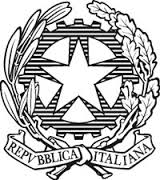 I.C. “FALCONE E BORSELLINO-OFFIDA E CASTORANO”UNITA’ DI APPRENDIMENTO N. 4DALLA PROGRAMMAZIONE ANNUALE D’ISTITUTOIncontro on line, 16 marzo 2021							GLI INSEGNANTIAnno scolasticoClassePlessoQuadrimestreTempi2020-2021VAppignanoCastoranoColliOffidaVilla S. AntonioIIAPRILEMAGGIOTITOLODISCIPLINA/E“BYE BYE…”LINGUAINGLESETRAGUARDI DI COMPETENZA (vedi Indicazioni Nazionali)1 L’alunno comprende brevi dialoghi ed espressioni di uso frequente relativi ad ambiti familiari2. Dati dei modelli, l’alunno descrive oralmente e per iscritto aspetti che si riferiscono al proprio vissuto e al proprio ambiente. 3. Interagisce nel gioco. 4. Comunica, anche se con imperfezioni di pronuncia, con espressioni e frasi memorizzate in scambi di informazioni semplici e di routine. 5. Svolge semplici esercizi seguendo le indicazioni date dall’insegnante e chiede eventuali spiegazioni.6. Individua differenze culturali.COMPETENZE DI CITTADINANZAEUROPEECOMPETENZE CHIAVE DI CITTADINANZACOMPETENZE SPECIFICHEOBIETTIVI D’APPRENDIMENTOOBIETTIVI SPECIFICIA-COMUNICARENELLA MADRE LINGUAB- COMUNICARE NELLE LINGUE STRANIERED- COMPETENZA DIGITALEE- IMPARARE AD IMPARAREF- COMPETENZE SOCIALI E CIVICHEH-CONSAPEVOLEZZA ED ESPRESSIONE CULTURALEA1-Comunicare e comprendereB1-Affrontare in lingua inglese comunicazioni essenzialiD1-D2-E2 Comunicare. Acquisire ed interpretare l’info.E3 Individuare collegamenti e relazioniF1-Collaborare e partecipareH1-Comunicare e comprendereH2-RappresentareA-LISTENINGA1- Saper ascoltare, comprendere ed eseguire istruzioni e procedure.A2- Saper ascoltare e comprendere semplici e chiari messaggi con lessico e strutture note su argomenti familiari.A3- Saper ascoltare e comprendere il senso globale di brevi storie e dialoghi multimediali.A4- Saper ascoltare e comprendere brevi storie e dialoghi multimediali, individuandone parole chiave, frasi e vocaboli noti.A5 - Identificare il tema generale di un discorso in cui si parla di argomenti conosciuti.Ascoltare e comprendere le istruzioni note.Ascoltare filastrocche, dialoghi, canzoni, storie.Ricercare le parole-chiave di un testo e comprenderne il senso globale.Ascoltare descrizioni e presentazioni in lingua inglese con diversi accenti.B- SPEAKINGC-READING\ CULTURE D- WRITINGE- GRAMMARB1 - Sa riprodurre suoni e ritmi della L2 attribuendovi significati e funzioni.B2 - Sa riprodurre frasi ed espressioni con la corretta intonazione.B3- Sa interagire in brevi scambi dialogici coordinati dall’insegnante e stimolati anche da supporti visivi e materiali vari.B4 - Sa descrivere, utilizzando il lessico conosciuto.B5- Sa riferire semplici informazioni personali o di un testo ascoltato.B6 - Ricordare e riprodurre canzoni,rime e scioglilingua.C1- Leggere parole e semplici frasi di vocaboli e strutture già apprese.C2- Leggere con pronuncia e intonazione corrette parole e strutture conosciute.C3 – Leggere e comprendere il significato globale di un breve testo.C4 - Riconoscere in forma scritta le strutture, il lessico e i dialoghi già appresi oralmente.C5 - Riordinare le parole di una frase.C6 - Comprendere e riordinare le battute di un dialogo.D1- Copiare correttamente parole e frasi del lessico utilizzato.D2- Scrivere autonomamente parole e semplici frasi del lessico appreso in modo comprensibile.D3 - Scrivere semplici messaggi seguendo un modello dato ( sms, lettera, cartolina) in modo comprensibile.D4 - Produrre brevi descrizioni di persone, luoghi,E1. Osservare coppie di parole simili come suono e distinguerne il significato.E2. Osservare parole ed espressioni nei contesti d’uso e coglierne i rapporti disignificato.E3. Osservare la struttura delle frasi e capire le intenzioni comunicative.E4. Riconoscere che cosa si è imparato e che cosa si deve imparare.Esercitarsi con la fonetica.  Ripetere parole, frasi, dialoghi, canzoni e scioglilingua, curando l'intonazione.Utilizzare le strutture linguistiche note.Conoscere e riprodurre il lessico noto. Leggere parole, frasi e piccoli dialoghi del testo o prodotte dai bambini.Leggere brevi testi o frasi del lessico conosciuto e includere del nuovo.Riordinare parole e frasi.Riordinare battute e sequenze di semplici brani.Arricchire il lessico.Copiare parole e frasi riguardanti il lessico e le strutture introdotte.Completare frasi e descrizioni.  Attraverso un modello dato descrivere persone, animali, cose.Scrivere brevi messaggi per inviti, saluti o brevi descrizioni.Forma in –ing;Past simpleConsolidamento e approfondimento delle strutture noteCONTENUTIHOBBIES AND SPORTSFESTIVITIESFORMA IN INGVERB TO BE (PASSATO)RACCORDI DISCIPLINARIITALIANO- MUSICA-MOTORIA-CITTADINANZA E COSTITUZIONE-ARTE E IMMAGINEMODALITA’ DI OSSERVAZIONE  E VERIFICAMODALITA’ DI OSSERVAZIONE  E VERIFICACriteri: - prove individuate durante l’anno scolastico                                                             - rispondenza tra le prove proposte e le attività effettivamente                  svolteCriteri: - prove individuate durante l’anno scolastico                                                             - rispondenza tra le prove proposte e le attività effettivamente                  svoltePROVE SCRITTEPROVE ORALIPROVE ORALIPROVE PRATICHE Temi relazioni riassunti questionari apertiX prove oggettiveX prove oggettive condiviseX testi da completareX esercizi soluzione problemiX colloquio ins./allievo relazione su percorsi effettuatiX interrogazioni  ripetizione collettiva …………………………….. …………………………….X colloquio ins./allievo relazione su percorsi effettuatiX interrogazioni  ripetizione collettiva …………………………….. ……………………………. prove grafiche prove test motori prove vocali prove strumentaliX prove in situazioneX osservazione direttaCRITERI OMOGENEI DI VALUTAZIONECRITERI OMOGENEI DI VALUTAZIONECRITERI OMOGENEI DI VALUTAZIONECOMUNICAZIONECON LE FAMIGLIE livello di partenzax evoluzione del processo di apprendimentoX metodo di lavoroX impegnoX partecipazioneX autonomia livello di partenzax evoluzione del processo di apprendimentoX metodo di lavoroX impegnoX partecipazioneX autonomia livello di partenzax evoluzione del processo di apprendimentoX metodo di lavoroX impegnoX partecipazioneX autonomiaX colloqui comunicazioni sul diario invio verificheX invio risultati ……………………………………….